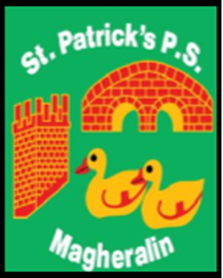 10th March 2021Dear ParentBelow you will find an update on when the Sacraments will take place for children in Primary 4 and Primary 7. You will see a change from previously advised dates. Please note that all dates are still subject to change, depending on NI Executive and DENI directives. We will inform you as soon as we are advised of any changes.Primary 4First Confession – Tuesday 11th May at 7pmHoly Communion – Sunday 6th June at 1pmPrimary 7Service of Light – Saturday 24th April at 6pmConfirmation – Thursday 6th May at 6pmYours sincerelyMrs M McGrath                   Principal                                 